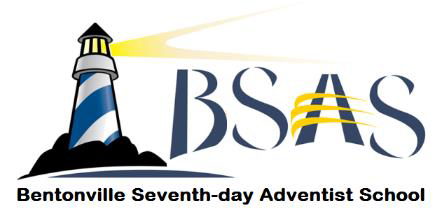 Inclement Weather Packets 2019-2020Parents:  School closures could happen at any time for a variety of reasons.  In order to prevent having to make up these days at the end of our academic year, Bentonville Seventh-day Adventist School is providing E-day alternative curriculum activities that can be done in your home or our local area.  For your child to be counted present for the school closure day, the student must complete this E-day Alternative Curriculum Report form with a minimum of 4 hours of activity documented for each day of closure.  Forms must be returned to the teacher within a week of school being back in session.Please choose from among the following activity choices. Have Fun!Language Arts:Spend some quiet time reading or being read to (Reading Logs)Practice writing the spelling words of the week using beans, rice, buttons, etc.Keep a journal of the day’s activities – what you are eating, what you did, what you saw, etc.Write a letter to a relative telling them about something importantWrite a story about what you can do in your free time.Spend time on “Spelling City” practicing the spelling words for this week.Write out (1st and up) or draw (Kindergarten) the steps in making your favorite food or your morning routine.Spend time on IXL Language Arts activities (30 minutes). Bible:Draw a picture of Jesus performing a miracle or a story with Jesus in it.Practice your memory verse – write it, clap it, draw what it means.Sing some of your favorite Bible songs.Watch a “Beginner Bible” video or “Veggie Tales” on YouTube and draw a picture telling about it. For grades 3 and up, write a summary about the Bible story you watched. (1 page long)Read a worship book or devotional as a family or individually.Pick out stories from the Bible that you can act out.  Have student act out the story and family has to guess what story it is.Math:Practice math skills using IXL online (30 minutes).Make a set of flash cards to practice your math skills. (multiplication, subtractions, addition, division)Choose items from around the house and make story problems with them.Choose and make a recipe; practice measuring and following directions.Make a graph showing your families’ favorite fruit and veggies.Watch a video on counting money, how money is made or learn about coins from around the world.Make a graph comparing and contrasting the different interests in your family (favorite sports, food, color, season, or holiday). Science:Work on science fair project.Record the weather and temperature at different times of the day.  Discuss and draw what you see outside your window.Use sandwich cookies to model the phases of the moon.  Scrape the cream to make the shape of the moon during each of its phases.  Line the cookie moon phases in order, starting from the new moon.  Take or draw pictures of each phase.Watch a Magic School Bus or other science related video and draw or write what you learned from watching.Read or find information on your favorite creature and make a simple report on how you would take care of them it they were your pet.Social Studies:Make a map of your room (*house if 2nd grade or up)  It needs to have a key explaining symbols.  Try and include a Compass Rose. (NSEW)Make a timeline of 10 important events in your life.  Draw a picture to illustrate each event.Make a bank using a variety of materials explain how it would work and operate. Look up a simple recipe to make dough (or use playdough).  Make a model of different landforms.  Make a simple drawing of each one to turn in (or take pictures to send in).Make a plan of how you can Reuse/Reduce/Recycle things at home.  Make posters to remind you of this to put around your homeLook up foods that come from the rainforest.  Look through your cabinets/refrigerator and make a list of items you have at your home.Draw the four layers of the rainforest – forest floor, understory, canopy and emergent layer.  Find one bird, reptile, mammal and amphibian that could live in each layer.  Add these creatures to those layers and label them.Draw, label and illustrate a family tree.  Do research and contact family members to gather more information.  Look into research options online as well.Find the Junior Ranger booklet online for your favorite National Park.  Complete the booklet and turn in.  Complete pages according to age of student.Physical Education: If it is snowy, build a snowman, a snow fort or just be creative and active in the snow.If you have stairs in your house, go up and down ten times, rest, then do it 10 more times.Go outside for a walk/hike for 20 minutes or walk on a treadmill.Go to the park.Make and fly a kite.Visit High Rise or other indoor recreational center in your town. Music:Research or find online music to the Nutcracker Suite.  Listen or watch a video of this.Listen to your mom or dad’s five favorite songs and have them explain to you why they like them.Find a video online with Peter and the Wolf.  Listen to the story and the different instruments used in an orchestra to make these soundsListen to the music of a famous composer and write what you thought about it.Family Fun Activities:Find a great recipes and have an adult help you make a meal for the family.Write a short script and make a funny video with your family members.Make a card for someone special send it to them.Design/draw color a funny cartoon strip.Make a fort with an adult using chairs and blankets/pillows/etc.Visit a museum or national park, zoo, aquarium or historical attraction.  Bring in a brochure or pictures of what you did or learned.Pick a cool place your family would like to go on a vacation.  Make an agenda of things you would like to do there and how much it would cost.  Plan how you would travel and where you would stay. (Try and go on this adventure too!)Play states and capitals game using map at home or as you drive somewhere by looking at car license plates.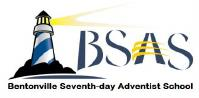 PARENT E-DAY ALTERNATIVE CURRICULIM REPORTINGStudent name: _____________________________________________Date: _______________	Teacher Name: ______________________	In order for your child to receive credit for 1 school day, you must complete this form for a minimum of 4 hours.  An example has been provided to help.Please return this completed form with any written assignments, art work, worksheets or project assignments to the teacher with this form.  Pictures may also be sent via text or email.Inclement Weather Day: _______________	Snow Day #1___________________Example: Social Studies – Worked on Junior Ranger booklet from Yosemite National Park			                                                        ____________________________________________________________________________Minutes: 2 hoursActivity1:____________________________________________________________________________________________________________________________________________________Minutes :________________Activity 2:__________________________________________________________________________________________________________________________________________________Minutes:_________________Activity 3:__________________________________________________________________________________________________________________________________________________Minutes:_________________Activity 4:__________________________________________________________________________________________________________________________________________________Minutes:_________________Activity 5:___________________________________________________________________________________________________________________________________________________Minutes:________________Activity 6:___________________________________________________________________________________________________________________________________________________Minutes:________________Activity 7:___________________________________________________________________________________________________________________________________________________Minutes:_______________Activity 8:__________________________________________________________________________________________________________________________________________________Minutes:_______________PARENT E-DAY ALTERNATIVE CURRICULIM REPORTINGStudent name: _____________________________________________Date: _______________	Teacher Name: ______________________	In order for your child to receive credit for 1 school day, you must complete this form for a minimum of 4 hours.  An example has been provided to help.Please return this completed form with any written assignments, art work, worksheets or project assignments to the teacher with this form.  Pictures may also be sent via text or email.Inclement Weather Day: __________________Snow Day #2__________________Example: Social Studies – Worked on Junior Ranger booklet from Yosemite National Park			                                                        ____________________________________________________________________________Minutes: 2 hoursActivity1:____________________________________________________________________________________________________________________________________________________Minutes :________________Activity 2:__________________________________________________________________________________________________________________________________________________Minutes:_________________Activity 3:__________________________________________________________________________________________________________________________________________________Minutes:_________________Activity 4:__________________________________________________________________________________________________________________________________________________Minutes:_________________Activity 5:___________________________________________________________________________________________________________________________________________________Minutes:________________Activity 6:___________________________________________________________________________________________________________________________________________________Minutes:________________Activity 7:___________________________________________________________________________________________________________________________________________________Minutes:_______________Activity 8:__________________________________________________________________________________________________________________________________________________Minutes:_______________